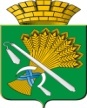 ГЛАВА КАМЫШЛОВСКОГО ГОРОДСКОГО ОКРУГАП О С Т А Н О В Л Е Н И Еот 13.12.2018 года  №  1086                                                                      г. КамышловО назначении общественных обсуждений проекта планировки и проекта межевания территории в границах кадастрового квартала 66:46:0101005 в северной части Камышловского городского округа          В целях обеспечения комплексного развития территории, выделения элементов планировочной структуры: жилых кварталов, зон размещения объектов общественного, коммунального и производственного назначения, установления границ для размещения и строительства линейных объектов, а также установления параметров планируемого развития элементов планировочной структуры в северной части Камышловского городского округа, в соответствии со статьями 45 и 46 Градостроительного кодекса Российской Федерации, Федеральным законом от 06.10.2003 № 131-ФЗ «Об общих принципах организации местного самоуправления в Российской Федерации»,  Генеральным планом развития Камышловского городского округа на период до 2032 года, утвержденным решением Думы Камышловского городского округа  от 27.09.2013 г. №257,  Положением об организации и проведении общественных обсуждений или публичных слушаний по вопросам градостроительной деятельности на территории Камышловского городского округа, утвержденным решением Думы Камышловского городского округа  от 21.06.2018 г. №261, руководствуясь Уставом Камышловского городского округа, на основании обращения директора МКУ «ЦОДА КГО» Д.А. Калмыкова (вх. №9363 от 07.12.2018г.), глава Камышловского городского округа ПОСТАНОВИЛ:Назначить с 22.12.2018г. по 27.01.2019г. общественные обсуждения проекта планировки и проекта межевания территории в границах кадастрового квартала 66:46:0101005 в северной части Камышловского городского округа. Отделу архитектуры и градостроительства администрации Камышловского городского округа  (Нифонтова Т.В.) организовать и провести общественные обсуждения: 2.1. Разместить оповещение о начале общественных обсуждений на официальном сайте Камышловского городского округа в информационно-телекоммуникационной сети «Интернет», в газете «Камышловские известия» и на информационном стенде здания администрации по адресу: Свердловская область, город Камышлов, улица Свердлова, 41,  до 22.12.2018г.;2.2. Разместить проект планировки и проект межевания территории в границах кадастрового квартала 66:46:0101005 в северной части Камышловского городского округа на официальном сайте Камышловского городского округа в информационно-телекоммуникационной сети «Интернет»  в разделе «Общественные обсуждения и публичные слушания» во вкладке «Градостроительство» - до 25.12.2018г.; Организовать проведение экспозиции проекта планировки и проекта межевания территории в границах кадастрового квартала 66:46:0101005 в северной части Камышловского городского округа с 25.12.2018г. по 25.01.2019г.;2.4.  Организовать принятие предложений и замечаний по проекту планировки и проекту межевания территории в границах кадастрового квартала 66:46:0101005 в северной части Камышловского городского округа с 13.12.2018г. по 14.01.2019г.;       2.5. Подготовить и оформить протокол общественных обсуждений;       2.6. Подготовить и организовать опубликование заключения о результатах общественных обсуждений в газете «Камышловские известия»  и размещение на официальном сайте Камышловского городского округа в информационно-телекоммуникационной сети «Интернет» в срок до  29.01.2019г.2.7. Разместить настоящее постановление на официальном сайте Камышловского городского округа в информационно-телекоммуникационной сети «Интернет» в срок до 22.12.2018г. 3. Контроль за исполнением настоящего постановления возложить на первого заместителя главы администрации Камышловского городского округа Бессонова Е.А.Глава Камышловского городского округа                                    А.В. ПоловниковС О Г Л А С О В А Н И ЕПроекта постановления главы Камышловского городского округавид правового актаНаименование правового акта О назначении общественных обсуждений проекта планировки и проекта межевания территории в границах кадастрового квартала 66:46:0101005 в северной части Камышловского городского округаВид правого акта разослать: всего: 2 экз. 2- архитектура,  из них: 1заверенный главой, 1 - копия вернаПередано на согласование: 07.12.2018г.                                                                             (дата)Глава Камышловского городского округа                                     А.В. ПоловниковДолжность, Фамилия и инициалыСроки и результаты согласованияСроки и результаты согласованияСроки и результаты согласованияДолжность, Фамилия и инициалыДата поступления на согласованиеДата согласованияЗамечания и подписьПервый зам. главы администрации Камышловского городского округаЕ.А. Бессонов Зам. главы администрации Камышловского городского округаЕ.Н. ВласоваНачальник  юридического отдела  О.А. УсоваПредседатель комитета по имуществу и земельным ресурсам Е.В. МихайловаНачальник отдела архитектуры и градостроительства Т. В. НифонтоваНачальник организационного отдела Е.В. СенцоваНач. отдела ЖКХ и городского хозяйстваЛ.А. СеменоваФ.И.О. исполнителя, место работы, должность, телефон:Ракульцева Ю.А. – главный специалист отдела архитектуры и градостроительства администрации Камышловского городского округател.: 8(34375) 2-47-37